REGULAMIN SIŁOWNI NA ŚWIEŻYM POWIETRZUSiłownia na świeżym powietrzu w Opolu przy ul. Bulwar Karola Musioła jest ogólnodostępnym obiektem Miasta Opola, administrowanym przez Miejski Ośrodek Sportu i Rekreacji w Opolu.Warunkiem korzystania z siłowni na świeżym powietrzu jest zapoznanie się  z poniższym Regulaminem  oraz stosować się do jego postanowień. Każda osoba korzystająca pierwszy raz z urządzeń siłowni ma obowiązek zapoznać się z zasadami bezpiecznego korzystania z urządzenia i sposobem wykonywania ćwiczeń, zamieszczonym na każdym urządzeniu.Przed przystąpieniem do ćwiczeń należy sprawdzić stan techniczny urządzenia – ewentualne usterki należy zgłaszać administratorowi siłowni pod numerem telefonu 77 454 48 00.Siłownia na świeżym powietrzu jest ogólnie dostępna, otwarta od poniedziałku do niedzieli od godziny 6:00 do godziny 22:00.Siłownia udostępniona jest nieodpłatnie.Osoby poniżej 13 roku życia mogą korzystać z siłowni wyłącznie w obecności rodziców lub prawnych opiekunów.Osoby korzystające z urządzeń  siłowni ćwiczą na własną odpowiedzialność.Osoby niepełnosprawne wymagające opieki mogą korzystać z siłowni wyłącznie pod nadzorem opiekuna znajdującego się w bezpośrednim sąsiedztwie. Osoby znajdujące się w pogorszonym stanie zdrowia, sprawności lub samopoczucia oraz kobiety w ciąży, powinny korzystać z siłowni ze szczególną ostrożnością, stosownie do aktualnego stanu zdrowia. Osoby naruszające porządek publiczny lub postanowienia niniejszego regulaminu będą usuwane z terenu siłowni, niezależnie od ewentualnego skierowania sprawy na drogę postępowania w sprawach o wykroczeniach.Osoby korzystające z urządzeń siłowni nie mogą być pod wpływem alkoholu, narkotyków lub innych środków odurzających.Na teren siłowni zabrania się wnoszenia wszelkiego rodzaju niebezpiecznych przedmiotów, środków odurzających i substancji psychotropowych.Na terenie siłowni obowiązuje bezwzględny zakaz palenia papierosów, spożywania napoi alkoholowych oraz innych środków odurzających.Na terenie siłowni nie można zachowywać się głośno, nieprzyzwoicie, używać wulgaryzmów.Po zakończeniu ćwiczeń urządzenie z którego korzysta osoba ćwicząca winno być pozostawione w należytym stanie technicznym, a jego otoczenie powinno być czyste.Klienci ponoszą pełną odpowiedzialność za szkody wyrządzone MOSiR – owi i osobom trzecim.Za szkody wyrządzone przez małoletniego do lat 13 odpowiada jego opiekun, natomiast za osoby korzystające z siłowni w zorganizowanej grupie, organizator zajęć.Obiekt nie świadczy usługi depozytu.Rzeczy pozostawione na terenie siłowni są traktowane jako odpad i usuwane.Znalezione na terenie obiektu rzeczy wartościowe, dokumenty, klucze itp. nie będą przechowywane. Administrator  zobowiązuje się w takich przypadkach do pośredniczenia w nawiązaniu kontaktu między znalazcą a osobą, która zgłosi się po odbiór rzeczy.Miejski Ośrodek Sportu i Rekreacji zastrzega sobie prawo do przetwarzania danych osobowych klientów w zakresie wizerunku, imienia i nazwiska, szkoły i klubu wyłącznie do celów promocyjnych (strona internetowa, foldery, ulotki, zdjęcia pamiątkowe itp.).Miejski Ośrodek Sportu i Rekreacji nie odpowiada za wypadki spowodowane nieprzestrzeganiem Regulaminu.Skargi i wnioski dotyczące niniejszego regulaminu i funkcjonowania pływalni można zgłaszać w dni powszednie w godzinach od 9.00 do 14.00 w administracji Sztucznego Lodowiska przy ul. Barlickiego 13.Dyrektor MOSiR przyjmuje skargi i wnioski w każdy poniedziałek w godzinach od 14.00 do 15.00 w Opolu przy ulicy Barlickiego 13.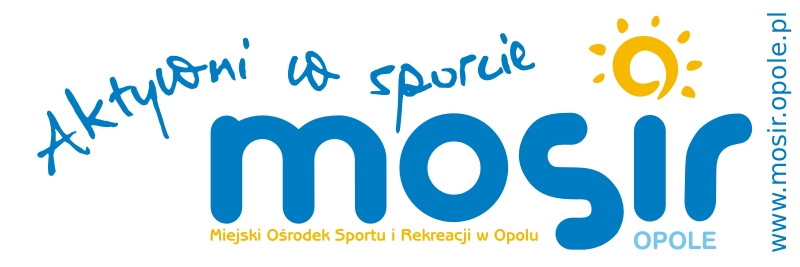 Siłownie zewnętrzneBulwar Karola Musiołatel. /77/ 454 48 00toropol@mosir.opole.pl www.mosir.opole.pl 